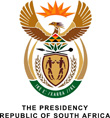 1301.	Ms N W A Mazzone (DA) to ask the President of the Republic:(1)	Whether a certain person in his office (name and details furnished) declared his non-executive directorship in a certain company (name furnished) to him before the specified company was awarded a R149 million contract to supply Eskom with wiring; if not, why not; if so, (a) on what date was the business interest declared to him and (b) what is his position with regard to the specific business interest;(2)	whether any further business interests were declared by the specified advisor; if so, what are the relevant details?					NW1443EREPLY:The non-executive directorship was not declared before the specified company was awarded a R149 million contract to supply Eskom with wiring. The delegated Executive Authority is in engagement with the special advisor with regards to the declarations of interest.Yes. The following business interests were declared by the specified Advisor:Business Venture Vaal River City Titantrade 